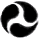 U.S. Department 
of TransportationFederal Aviation 
AdministrationFAA Form 5100-135, Certification and Disclosure Regarding Potential Conflicts of Interest – Airport Improvement Program Sponsor CertificationPaperwork Reduction Act StatementA federal agency may not conduct or sponsor, and a person is not required to respond to, nor shall a person be subject to a penalty for failure to comply with a collection of information subject to the requirements of the Paperwork Reduction Act unless that collection of information displays a currently valid OMB Control Number. The OMB Control Number for this information collection is 2120-0569. Public reporting for this collection of information is estimated to be approximately 8 hours per response, including the time for reviewing instructions, searching existing data sources, gathering and maintaining the data needed, completing and reviewing the collection of information. All responses to this collection of information are required under 49 U.S.C. Section 47105 to retain a benefit and to meet the reporting requirements of 2 CFR 200. Send comments regarding this burden estimate or any other aspect of this collection of information, including suggestions for reducing this burden to the Federal Aviation Administration at: 800 Independence Ave. SW, Washington, DC 20591, Attn: Information Collection Clearance Officer, ASP-110.Certification and Disclosure Regarding Potential Conflicts of Interest Airport Improvement Program Sponsor CertificationSponsor:	     Airport:	     Project Number:	     Description of Work:	     ApplicationTitle 2 CFR § 200.112 and § 1201.112 address Federal Aviation Administration (FAA) requirements for conflict of interest. As a condition of eligibility under the Airport Improvement Program (AIP), sponsors must comply with FAA policy on conflict of interest. Such a conflict would arise when any of the following have a financial or other interest in the firm selected for award:The employee, officer or agent, Any member of his immediate family, His or her partner, or An organization which employs, or is about to employ, any of the above.Selecting “yes” represents sponsor or sub-recipient acknowledgement and confirmation of the certification statement.  Selecting “No” represents sponsor or sub-recipient disclosure that it cannot fully comply with the certification statement.  If “No” is selected, provide support information explaining the negative response as an attachment to this form.  This includes whether the sponsor has established standards for financial interest that are not substantial or unsolicited gifts are of nominal value (2 CFR § 200.318(c)). The term “will” means Sponsor action taken at appropriate time based on the certification statement focus area, but no later than the end of the project period of performance.Certification StatementsThe sponsor or sub-recipient maintains a written standards of conduct governing conflict of interest and the performance of their employees engaged in the award and administration of contracts (2 CFR § 200.318(c)). To the extent permitted by state or local law or regulations, such standards of conduct provide for penalties, sanctions, or other disciplinary actions for violations of such standards by the sponsor’s and sub-recipient’s officers, employees, or agents, or by contractors or their agents.  Yes    NoThe sponsor’s or sub-recipient’s officers, employees or agents have not and will not solicit or accept gratuities, favors or anything of monetary value from contractors, potential contractors, or parties to sub-agreements (2 CFR § 200.318(c)). Yes    NoThe sponsor or sub-recipient certifies that is has disclosed and will disclose to the FAA any known potential conflict of interest (2 CFR § 1200.112). Yes    NoAttach documentation clarifying any above item marked with “no” response. Sponsor’s CertificationI certify, for the project identified herein, responses to the forgoing items are accurate as marked and have the explanation for any item marked “no” is correct and complete.Executed on this       day of ____________________, ___________. 	Name of Sponsor:      Name of Sponsor’s Authorized Official:      Title of Sponsor’s Authorized Official:      Signature of Sponsor’s Authorized Official: ___________________________________I declare under penalty of perjury that the foregoing is true and correct. I understand that knowingly and willfully providing false information to the federal government is a violation of 18 USC § 1001 (False Statements) and could subject me to fines, imprisonment, or both.